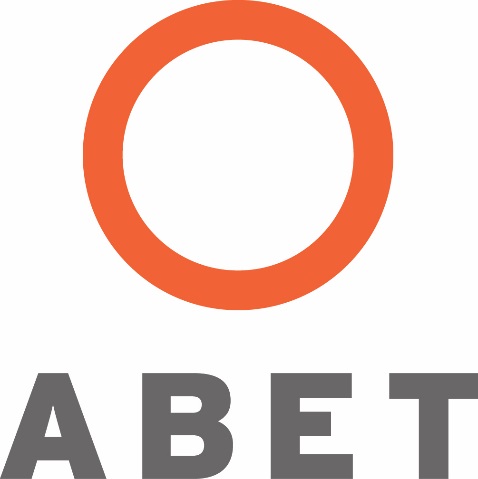 TEMPLATE FOR A 
READINESS REVIEW REPORT2025-2026 Readiness Review CycleExtracted from 2024-25 EAC Self-Study QuestionnaireENGINEERING ACCREDITATION COMMISSION (EAC)ABET415 N. Charles St.Baltimore, MD 21201Phone: 410-347-7700Email: ReadinessReview@abet.orgWebsite: http://www.abet.orgIntroductionThis Readiness Review Report Template is largely extracted from the Self-Study Report Template that is used to prepare a Self-Study for an ABET evaluation. The Readiness Review Report will be used for the Readiness Review Committee to: determine whether the program understands the key requirements for accreditation, particularly the program name requirements, Criterion 1 through Criterion 6, and program criteria if applicable,understand whether or not the program is ready to initiate a formal review before the program’s institution invests a significant amount of resources and personnel time in preparation for a formal review by the Commission,identify areas where it appears that the program may need more time to address issues related to compliance with the criteria prior to a formal review, and  provide the program with suitable feedback concerning its state of readiness for a formal accreditation review. The Readiness Review Report should reflect the extent to which the program meets applicable ABET Criteria and policies.  For this reason, it is necessary that the Report address all methods of instructional delivery used for the program, all possible paths that students may take for completion of the degree, and any remote offerings available to students in the program.  ABET provides a template for each commission to assist the program in completing the Readiness Review Report.Requirements and PreparationThe program name used on the cover of the Readiness Review Report must be identical to the name used in all institutional publications, on the ABET Request for Readiness Review (RREv), and on the institution’s transcripts (records of academic work) of graduates/students.  This will ensure that the program is correctly identified in ABET records. A Readiness Review for one of ABET’s Commissions must be completed by a program if the program would fall in the scope of that Commission and the institution does not have previously ABET-accredited programs by that Commission.  While the Template focuses primarily on accreditation criteria, it also includes questions related to certain sections of the ABET Accreditation Policy and Procedure Manual (APPM).  While it is important that the overall structure in the Template be retained, it is not necessary to preserve notes or pages of instructions about preparing the Readiness Review Report.A program may use terminology different from that used in the Template.  If different terminology is used, it is important that the Readiness Review Report provide notes of explanation to clearly link the terminology in the Report to terminology used in the Template.Tables in the Template may be modified in format to more clearly present the information for the program.  When this is done, it is suggested that a brief explanatory footnote be included about why the table was modified.  Rows may be added to or deleted from tables to better accommodate program information.The educational unit is the administrative unit having academic responsibility for the program(s) undergoing a Readiness Review relative to a given Commission of ABET.  For example, if a single program is preparing for a readiness review, the educational unit may be the department.  If more than one program is being reviewed, the educational unit is the administrative unit responsible for the collective group of programs undergoing a Readiness Review relative to that Commission.Supplemental MaterialsDo not submit supplemental materials for a Readiness Review.Submission and Distribution of readiness review ReportThe Readiness Review Report along with the required transcript information (student’s record of academic work) must be submitted through the ABET-provided link by October 1.  Access to this link along with submission instructions will be provided once a Request for Readiness Review (RREv) is accepted.  No email, data stick, or paper submission will be accepted.  See Section 1.G. below for information concerning transcripts that must be submitted for a Readiness Review.If you have any questions, please send an email to ReadinessReview@abet.org. ConfidentialityAll information supplied is for the confidential use of ABET and its authorized agents.  It will not be disclosed without authorization of the institution concerned, except for summary data not identifiable to a specific institution or documents in the public domain.TemplateThe template for the Readiness Review Report begins on the next page. NOTE: In the places where it identifies a section and then directs that you to not complete it for the Readiness Review, the purpose is to highlight the sections of the Self-Study Template that are not applicable/required for a Readiness Review.EAC of ABETReadiness Review Reportfor the<Program Name>at<University Name><Location><Date>CONFIDENTIALThe information supplied in this Readiness Review Report is for the confidential use of ABET and its authorized agents and will not be disclosed without authorization of the institution concerned, except for summary data not identifiable to a specific institution.BACKGROUND INFORMATIONContact InformationList name, mailing address, telephone number, fax number, and e-mail address for the primary pre-visit contact person for the program.Program HistoryInclude the year when the program was implemented.  Summarize major program changes with an emphasis on changes occurring around the Readiness Review submission.OptionsList and describe any options, tracks, concentrations, etc. included in the program.Program Delivery ModesDescribe the delivery modes used by this program, e.g., days, evenings, weekends, cooperative education, traditional lecture/laboratory, off-campus, distance education, web-based, etc.  Program LocationsInclude all locations where the program or a portion of the program is regularly offered (this would also include dual degrees, international partnerships, etc.). Public DisclosureProvide information concerning all the places where the Program Education Objectives (PEOs) and Student Outcomes (SOs) are posted or made accessible to the public.  If this information is posted to the Web, please provide the URLs.Deficiencies, Weaknesses or Concerns from Previous Evaluation(s) and the Actions Taken to Address ThemThis section is not applicable for Readiness Review.GENERAL CRITERIACRITERION 1.  STUDENTSFor the sections below, attach any written policies that apply.Student AdmissionsSummarize the requirements and process for accepting new students into the program.Evaluating Student PerformanceDo not submit for Readiness Review.Transfer Students and Transfer CoursesSummarize the requirements and process for accepting transfer students and transfer credit.  Include any state-mandated articulation requirements that impact the program.Advising and Career GuidanceSummarize the process for advising and providing career guidance to students.  Include information on how often students are advised, who provides the advising (program faculty, departmental, college or university advisor). Work in Lieu of CoursesSummarize the requirements and process for awarding credit for work in lieu of courses.  This could include such things as life experience, Advanced Placement, dual enrollment, test out, military experience, etc.Graduation RequirementsSummarize the graduation requirements for the program and the process for ensuring and documenting that each graduate completes all graduation requirements for the program. If applicable, describe the process and documentation for how course deviations are handled to ensure that graduation requirements are met. State the name of the degree awarded (Master of Science in Safety Sciences, Bachelor of Technology, Bachelor of Science in Computer Science, Bachelor of Science in Electrical Engineering, etc.)Records of Student Work/Transcripts The program will provide records of academic work (transcripts) that certify completion of all program requirements and include the name of the program (major, field of study) the degree awarded and the date the degree was awarded. The program name and degree awarded must be shown in English exactly as they appear on the Request for Evaluation accepted by ABET. (See APPM, Section 1.C.2.b) Transcripts must also provide at minimum the following:The name and address of the institutionThe name and other identification as appropriate of the studentA record of academic work pursued at the institution including identification of courses and/or credits attempted, academic years of each attempt, grade or other evaluation for each attempt, and an indication of all required work attempted, andA list of required courses and/or credits for which academic work pursued at another institution(s) was accepted to meet the requirements of the program. (APPM, Section I.C.2.a.) For a Readiness Review, the program must include one graduate’s official transcript from the most recent graduating class at the time of the submission.  If the program does not have any graduates by the time of the Readiness Review submission, please include a transcript of one student who is currently in the next graduating class or in the last year of the program study.  Feel free to keep the graduate/student’s name anonymous.  The transcript must be provided through the ABET-provided link as mentioned under Page 3 “Submission and Distribution of Readiness Review Report.”If there are multiple options/tracks under the program, please include one copy for each option/track.If your program is located outside the U.S. and the degree conferred information is typically not available on transcripts of your graduates, please include a copy of the graduation certificate/diploma/completion document/etc. that contains the degree awarded information for the same student.  An English translation must be provided if the official documents are issued in the native language (non-English) only.  Questions? Contact ReadinessReview@abet.org.Please pay close attention to the Accreditation Policy and Procedure Manual (APPM; https://www.abet.org/accreditation/accreditation-criteria/) Section I.C.2. and I.C.4. regarding the transcript-related requirements.CRITERION 2.  PROGRAM EDUCATIONAL OBJECTIVESMission StatementDo not submit for Readiness Review.Program Educational ObjectivesList the program educational objectives and state where these can be found by the general public as required by APPM Section I.A.6.a.Consistency of the Program Educational Objectives with the Mission of the InstitutionDo not submit for Readiness Review.Program ConstituenciesList the program constituencies. Describe how the program educational objectives meet the needs of these constituencies.Constituencies are defined by the program and should include those groups that have an interest in the program and are able to provide meaningful input regarding the program educational objectives. For illustrative purposes only, common constituencies include the program’s faculty, alumni, and employers of the program’s graduates.Process for Review of the Program Educational ObjectivesDescribe the process that periodically reviews the program educational objectives including how the program’s various constituencies are involved in this process.  Describe how this process is systematically utilized to ensure that the program’s educational objectives remain consistent with the institutional mission, the program constituents’ needs and these Criteria.CRITERION 3.  STUDENT OUTCOMES Student OutcomesList the student outcomes and state where they may be found by the general public as required by APPM Section I.A.6.a.    If the student outcomes used by the program are stated differently than those listed in Criterion 3, provide a mapping of the program’s student outcomes to the student outcomes (1) through (7) listed in Criterion 3.   In the event that a program has not stated any student outcome verbatim as cited in the Engineering Accreditation Criteria, all elements required by that outcome must be retained.  Further, the program must not alter the intent or otherwise diminish the meaning of that outcome.Relationship of Student Outcomes to Program Educational ObjectivesDo not submit for Readiness Review.CRITERION 4.  CONTINUOUS IMPROVEMENTThis section of your Readiness Review Report should document your processes for regularly assessing and evaluating the extent to which the student outcomes are being attained.  This section should also document the extent to which the student outcomes are being attained. It should also describe how the results of these processes are utilized to affect continuous improvement of the program.  Assessment is defined as one or more processes that identify, collect, and prepare the data necessary for evaluation.  Evaluation is defined as one or more processes for interpreting the data acquired though the assessment processes in order to determine how well the student outcomes are being attained.Although the program can report its processes as it chooses, the following is presented as a guide to help you organize your Readiness Review Report.  Student OutcomesIt is recommended that this section include (a table may be used to present this information):A listing and description of the assessment processes used to gather the data upon which the evaluation of each student outcome is based.  Examples of data collection processes may include, but are not limited to, specific exam questions, student portfolios, internally developed assessment exams, senior project presentations, nationally-normed exams, oral exams, focus groups, industrial advisory committee meetings, or other processes that are relevant and appropriate to the program.The frequency with which these assessment processes are carried outThe expected level of attainment for each of the student outcomesSummaries of the results of the evaluation process and an analysis illustrating the extent to which each of the student outcomes is being attained How the results are documented and maintainedContinuous ImprovementDescribe how the results of evaluation processes for the student outcomes and any other available information have been systematically used as input in the continuous improvement of the program.  Describe the results of any changes (whether or not effective) in those cases where re-assessment of the results has been completed.  Indicate any significant future program improvement plans based upon recent evaluations.  Provide a brief rationale for each of these planned changes.  Do not submit this part for the Readiness Review.Additional InformationDo not submit for Readiness Review.CRITERION 5.  CURRICULUM  Program CurriculumComplete Table 5-1 that describes the plan of study for students in this program including information on course offerings in the form of a recommended schedule by year and term along with maximum section enrollments for all courses in the program for the last two terms the course was taught.  If there is more than one curricular path or option for a program, a separate Table 5-1 should be provided for each path or option.   State whether the institution operates on quarters or semesters.Describe how the curriculum aligns with the program educational objectives. Do not submit this for the Readiness Review.Describe how the curriculum and its associated prerequisite structure support the attainment of the student outcomes.  Do not submit this for the Readiness Review.Attach a flowchart or worksheet that illustrates the prerequisite structure of the program’s required courses.  Describe how the program meets the requirements in terms of hours and depth of study for each subject area (Math and Basic Sciences, Engineering Topics, and General Education) specifically addressed by either the general criteria or the program criteria.Describe the broad education component and how it complements the technical content of the curriculum and how it is consistent with the program educational objectives.Describe the major design experience that prepares students for engineering practice.  Describe how this experience is based upon the knowledge and skills acquired in earlier coursework and incorporates appropriate engineering standards and multiple design constraints. If the program allows cooperative education to satisfy curricular requirements specifically addressed by either the general or program criteria, describe the academic component of this experience and how it is evaluated by the faculty. Describe the materials (course syllabi, textbooks, sample student work, etc.), that will be available for review during the visit to demonstrate achievement related to this criterion.  (See APPM Section I.E.5.b.(2) regarding display materials.)  Do not submit this for the Readiness Review.Course SyllabiIn Appendix A of the Readiness Review Report, include a syllabus for each course used to satisfy the mathematics, science, and discipline-specific requirements required by Criterion 5 or by any applicable program criteria.  INCLUDE ONLY COURSE SYLLABI FOR THE discipline-specific COURSES OF THE PROGRAM FOR READINESS REVIEWTable 5-1 CurriculumName of ProgramRequired courses are required of all students in the program, elective courses (often referred to as open or free electives) are optional for students, and selected elective courses are those for which students must take one or more courses from a specified group. For courses that include multiple elements (lecture, laboratory, recitation, etc.), indicate the maximum enrollment in each element. For selected elective courses, indicate the maximum enrollment for each option.Instructional materials and student work verifying compliance with ABET criteria for the categories indicated above will be required during the campus visit.CRITERION 6. FACULTY Faculty QualificationsDescribe the qualifications of the faculty and how they are adequate to cover all the curricular areas of the program and also meet any applicable program criteria.  This description should include the composition, size, credentials, and experience of the faculty.  Complete Table 6-1.  Include faculty resumes in Appendix B.FOR THIS REPORT, INCLUDE ONLY RESUMES FOR THE FACULTY MEMBERS WHO TEACH ENGINEERING COURSES LISTED IN TABLE 5-1Faculty WorkloadComplete Table 6-2, Faculty Workload Summary and describe this information in terms of workload expectations or requirements.Faculty SizeDiscuss the adequacy of the size of the faculty and describe the extent and quality of faculty involvement in interactions with students, student advising and counseling, university service activities, professional development, and interactions with industrial and professional practitioners including employers of students.  Professional DevelopmentProvide detailed descriptions of professional development activities for each faculty member.Authority and Responsibility of FacultyDescribe the role played by the faculty with respect to course creation, modification, and evaluation, their role in the definition and revision of program educational objectives and student outcomes, and their role in the attainment of the student outcomes.  Describe the roles of others on campus, e.g., dean or provost, with respect to these areas.Table 6-1.  Faculty QualificationsName of ProgramInstructions:  Complete table for each member of the faculty in the program.  Add additional rows or use additional sheets if necessary.  Updated information is to be provided at the time of the visit.  1. Code:  P = Professor    ASC = Associate Professor   AST = Assistant Professor   I = Instructor   A = Adjunct   O = Other2. Code:  TT = Tenure Track      T = Tenured      NTT = Non Tenure Track3. FT = Full Time Faculty or PT = Part Time Faculty, at the institution.4. The level of activity, high, medium or low, should reflect an average over the three years prior to the visit.Table 6-2.  Faculty Workload Summary Name of ProgramFT = Full Time Faculty or PT = Part Time Faculty, at the institutionFor the academic year for which the Report is being prepared.Program activity distribution should be in percent of effort in the program and should total 100%.Indicate sabbatical leave, etc., under "Other."Out of the total time employed at the institution.CRITERION 7.  FACILITIESDo not submit this section for the Readiness Review.CRITERION 8.  INSTITUTIONAL SUPPORTDo not submit this section for the Readiness Review.PrOGRAM CRITERIADescribe how the program satisfies any applicable program criteria even if already covered elsewhere in the report.  accreditation policies and procedures manualDescribe how instructional and learning environments used by the program (including facilities, tools, and equipment) are safe for their intended purposes. (See APPM section I.E.5.b. (1).)  Examples of information may include efforts to keep laboratories clean and free of hazards, student training, personal protective equipment used by students, safety policies and procedures, enforcement of safety policies, and routine safety inspections.  Do not submit for Readiness Review. APPENDICESAppendix A – Course SyllabiINCLUDE ONLY COURSE SYLLABI FOR THE DISCIPLINE-SPECIFIC COURSES OF THE PROGRAM FOR READINESS REVIEWThe following is a suggested format for course syllabi.  A different format may be used if all identified content areas are included in a format that is consistent for all syllabi within the Self-Study Report.  Maximum length is two pages per syllabus.Syllabi must be readily readable and digitally accessible with one-inch or larger margins, six or fewer lines of text per inch, and a readable font such as Arial (not Arial Narrow), Courier New, or Palatino Linotype at a font size of 10 points or larger; Times New Roman at a font size of 11 points or larger; or Computer Modern family of fonts at a font size of 11 points or larger.Required Content AreasCourse number and nameCredits, contact hours Name(s) of instructor(s) or course coordinator(s)Instructional MaterialsSpecific course informationbrief description of the content of the course (catalog description)prerequisites or corequisitesEducational objectives for the course (e.g. The student will be able to explain the significance of current research about a particular topic.)  Brief list of topics to be coveredAppendix B – Faculty VitaeFOR THIS REPORT, INCLUDE ONLY RESUMES FOR THE FACULTY MEMBERS WHO TEACH ENGINEERING COURSES LISTED IN TABLE 5-1The following is a suggested format for the faculty vitae.  A different format may be used if all identified content areas are included in a format that is consistent for all vitae within the Self-Study Report.  Maximum length is three pages per vita.Vitae must be readily readable and digitally accessible with one-inch or larger margins, six or fewer lines of text per inch, and a readable font such as Arial (not Arial Narrow), Courier New, or Palatino Linotype at a font size of 10 points or larger; Times New Roman at a font size of 11 points or larger; or Computer Modern family of fonts at a font size of 11 points or larger.Required Content AreasName Education – degree, discipline, institution, yearAcademic and Professional Experience – institution or entity, rank (if relevant), title, when (e.g., 2002-2007), full-time or part-timeProfessional credentials, certifications, or licensingProfessional development activities Contributions to the discipline (e.g., service, publications or presentations)Appendix C – EquipmentDo not submit for Readiness Review.Appendix D – Institutional Summary Programs are requested to provide the following information. The InstitutionName and address of the institutionName and title of the chief executive officer of the institutionName and title of the person submitting the Report.Name the organizations by which the institution is now accredited, and the dates of the initial and most recent accreditation evaluations.Type of ControlDescription of the type of managerial control of the institution, e.g., private-non-profit, private-other, denominational, state, federal, public-other, etc.Educational UnitDescribe the educational unit in which the program is located including the administrative chain of responsibility from the individual responsible for the program to the chief executive officer of the institution.  Include names and titles.  An organization chart may be included.  The educational unit is the administrative unit having academic responsibility for the program(s) being reviewed by a given Commission of ABET.Academic Support UnitsList the names and titles of the individuals responsible for each of the units that teach courses required by the program being evaluated for readiness, e.g., mathematics, physics, etc.Non-academic Support UnitsList the names and titles of the individuals responsible for each of the units that provide non-academic support to the program being evaluated for readiness, e.g., library, computing facilities, placement, tutoring, etc.  Credit UnitIt is assumed that one semester credit normally represents one class hour or two or three laboratory hours per week for approximately 15 weeks.  One academic year normally represents at least 28 weeks of classes, exclusive of final examinations.  If other standards are used for this program, the differences should be indicated.TablesComplete the following tables for the program undergoing the Readiness Review.Table D-1.  Program Enrollment and Degree DataName of the ProgramFor Readiness Review, give the official fall term enrollment figures (head count) and undergraduate and graduate degrees conferred for the current year.  The current year for a Readiness Review means the academic year preceding the Readiness Review submission.  FT — full-timePT — part-timeTable D-2.  PersonnelName of the ProgramYear1:  _________Report data for the program being evaluated for readiness. Data submitted for the Readiness Review should be for the academic term at the time of the submission.Persons holding joint administrative/faculty positions or other combined assignments should be allocated to each category according to the fraction of the appointment assigned to that category.For faculty members, 1 FTE equals what your institution defines as a full-time loadFor student teaching assistants, 1 FTE equals 20 hours per week of work (or service).  Specify any other category considered appropriate or leave blank. Signature Attesting to ComplianceDo not submit for Readiness Review.Course(Department, Number, Title)List all courses in the program by term starting with the first term of the first year and ending with the last term of the final year.Course(Department, Number, Title)List all courses in the program by term starting with the first term of the first year and ending with the last term of the final year.Course(Department, Number, Title)List all courses in the program by term starting with the first term of the first year and ending with the last term of the final year.Indicate Whether Course is Required,  Elective or a Selected Elective by an R, an E or an SE.1Subject Area (Credit Hours)Subject Area (Credit Hours)Subject Area (Credit Hours)Subject Area (Credit Hours)Last Two Terms the Course was Offered: Year and,Semester, orQuarterMaximum Section Enrollment for the Last Two Terms the Course was Offered2 Course(Department, Number, Title)List all courses in the program by term starting with the first term of the first year and ending with the last term of the final year.Course(Department, Number, Title)List all courses in the program by term starting with the first term of the first year and ending with the last term of the final year.Course(Department, Number, Title)List all courses in the program by term starting with the first term of the first year and ending with the last term of the final year.Indicate Whether Course is Required,  Elective or a Selected Elective by an R, an E or an SE.1Math & Basic SciencesMath & Basic SciencesEngineering TopicsCheck if Contains Significant Design (√)OtherLast Two Terms the Course was Offered: Year and,Semester, orQuarterMaximum Section Enrollment for the Last Two Terms the Course was Offered2 Add rows as needed to show all courses in the curriculum.Add rows as needed to show all courses in the curriculum.Add rows as needed to show all courses in the curriculum.TOTALS (in terms of semester credit hours)TOTALS (in terms of semester credit hours)TOTALS (in terms of semester credit hours)TOTALS (in terms of semester credit hours)TOTALS (in terms of semester credit hours)Total must satisfy minimum credit hours Minimum Semester Credit HoursMinimum Semester Credit HoursMinimum Semester Credit HoursMinimum Semester Credit Hours30 Hours45 HoursTotal must satisfy minimum credit hours Faculty NameHighest Degree Earned- Field and YearRank 1Type of Academic Appointment2T, TT, NTTFT or PT3Years of ExperienceYears of ExperienceYears of ExperienceProfessional Registration/ CertificationLevel of Activity4H, M, or LLevel of Activity4H, M, or LLevel of Activity4H, M, or LFaculty NameHighest Degree Earned- Field and YearRank 1Type of Academic Appointment2T, TT, NTTFT or PT3Govt./Ind. PracticeTeachingThis InstitutionProfessional Registration/ CertificationProfessional OrganizationsProfessional DevelopmentConsulting/summer work in industryFaculty Member (name)PT or FT1Classes Taught (Course No./Credit Hrs.) Term and Year2Program Activity Distribution3Program Activity Distribution3Program Activity Distribution3% of Time Devotedto the Program5Faculty Member (name)PT or FT1Classes Taught (Course No./Credit Hrs.) Term and Year2TeachingResearch or ScholarshipOther4% of Time Devotedto the Program5Academic YearAcademic YearEnrollment YearEnrollment YearEnrollment YearEnrollment YearEnrollment YearTotalUndergradTotalGradDegrees AwardedDegrees AwardedDegrees AwardedDegrees AwardedAcademic YearAcademic Year1st2nd3rd4th5thTotalUndergradTotalGradAssociatesBachelorsMastersDoctoratesCurrentFTYearPTHEAD COUNTHEAD COUNTFTE2FTPTFTE2Administrative2Faculty (tenure-track)3Other Faculty (excluding student Assistants)Student Teaching Assistants4Technicians/SpecialistsOffice/Clerical EmployeesOthers5